KATA PENGANTAR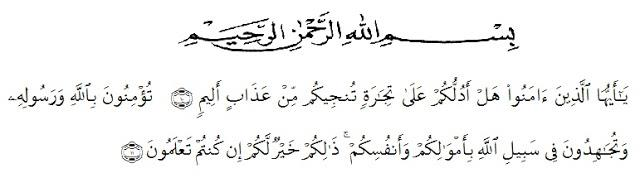 Artinya:  “Hai orang-orang  yang beriman, sukakah kamu  aku tunjukkan suatu perniagaan yang dapat menyelamatkanmu dari azab yang pedih (10) (yaitu) kamu beriman kepada Allah dan Rasul-Nya dan berjihad di jalan Allah dengan harta dan  jiwamu.Itulah  yang lebih baik bagimu, jika kamu mengetahui (11)”. (QS. As-Shaf :10-11).Segala puji syukur penulis ucapkan kepada Tuhan Yang Maha Esa atas rahmat dan karunia-Nya sehingga penulis dapat melaksanakan penelitian dan menyelesaikan penulisan bahan seminar ini dengan judul “Skrining Fitokimia Dan Uji Aktivitas Sitotoksik Ekstrak Etanol Bonggol Nanas (Ananas Comosus (L.) Merr.) Dengan Metode Brine Shrimp Lethality Test”, sebagai syarat memperoleh gelar Sarjana Farmasi pada Fakultas Farmasi Universitas Muslim Nusantara Al Washliyah Medan. Pada kesempatan ini penulis mengucapkan terimakasih yang sebesar- besarnya kepada kedua orang tua saya Ayahanda Sudirman dan Ibunda   Asnawati sehingga  penulis  dapat  menyelesaikan  penulisan bahan seminar ini.Penulis  menyampaikan  terimakasih  yang  sebesar-besarnya  kepada  Ibu apt.Debi Meilani, S.Si.,M.Si selaku  pembimbing  yang telah membimbing, memberi masukkan arahan, kritikkan, saran dan motivasikepada penulis dengan penuh kesabaran dan tanggung jawab selama penelitian hinga penyelesaian bahan skripsi ini. Pada kesempatan ini penulis juga mengucapkan terimakasih yang sebesar- besarnya kepada :1.    Bapak Rektor Universitas Muslim Nusantara Al-Washliyah Medan, bapakDr. KRT Hardi Mulyono K. Surbakti.2.  Ibu apt. Minda Sari Lubis, S.Farm., M.Si. Selaku Dekan Fakultas Farmasi Universitas Muslim Nusantara Al Washliyah Medan.3.    Ibu apt. Rafita Yuniarti, S.Si., M.Kes sebagai Wakil Dekan 4.  Bapak apt. Haris Munandar Nasution, S. Farm., M. Si. sebagai Ketua Program Studi Farmasi Universitas Muslim Nusantara Al-Washliyah Medan5.	Ibu Anny Sartika Daulay, S.Si, M.Si sebagai Kepala Laboratorium Terpadu Farmasi Universitas Muslim Nusantara Al-Washliya  Medan beserta laboran yang telah memberikan izin kepada penulis untuk menggunakan fasilitas laboratorium.6.	Bapak/Ibu   staf   pengajar   Fakultas   Farmasi   Program   Studi   Farmasi Universitas Muslim Nusantara Al-Washliyah Medan yang telah mendidik dan membina penulis hingga dapat menyelesaikan pendidikan. Semua teman-teman stambuk trasnfer 2019, khususnya Kelas L Transfer, terimakasih juga untuk Stambuk transfer 2019 dan teman-teman satu bimbingan,  yang telah memberikan semangat, perhatian, mengingatkan, memberi dukungan, motivasi dan doa kepada penulis.  Akhirnya penulis ucapkan terima kasih kepada semua pihak yang telah membantu  yang  tidak  disebutkan  satu  persatu  dalam  penulisan  seminar  ini. Semoga bahan seminar ini bermanfaat bagi ilmu pengetahuan pada umumnya dan di bidang farmasi khusunya.Medan, Juni 2021                                                                                                                                                           PenulisWidya Milanda Refsi